		2023 Wyandot 7th Grade Preseason Football Information and Schedule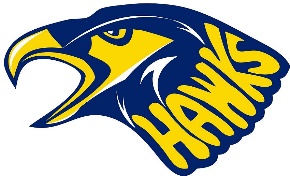 Coaches:Troy Cavataio – tcavataio@cvs.k12.mi.usForms needed at first practice:-Physical dated after April 15th, 2023-Pay to Participate form with payment or receipt of online payment. www.chippewavalleyschools.org/atheltics -Concussion Test-Lock with combination Players will receive:-Game Schedule-Football clothing order form-Helmet, Pads, Pants & Practice JerseyPlayers will not be given extras of any equipment, including practice jerseys and pants. Anything not turned in on time at the end of the year will be subject to fines and loss of eligibility in sports the following year. Preseason Schedule (All practices will be from 3:00-5:00pm) Week of August 28th -September 1st Week of September 4thth-Septemeber 8thth Week of September 11th – September 15th Week of September 18th – September 22th Parent Information1. All players must have a physical form completed by a physician dated after April 15, 2023, in order to begin practicing. This physical will be good for all 2023/24 sports.2. All pay – to – participate fees must be completed with payment before the first regular season game. Without payment, your student athlete may not participate. All pay – to – participate information is available at www.chippewavalleyschools.org/athletics/3. Players are expected to be at every scheduled practice. If your student athlete needs to miss practice, please let the coaches know in advance.4. Coaches will receive eligibility reports from teachers on a weekly basis. Students will be eligible with satisfactory reports in academics and behavior. If a student receives an unsatisfactory mark, they will be put on probation. Unsatisfactory marks in the same class for two consecutive weeks will result in the student missing one game.5. There will be a parent meeting early in the season after practice. Details will follow on date, time, and location.6. We are always in need of parent volunteers for the chains and yard marker for home games. If you are interested in volunteering, please contact our athletic director, Mr. Bickers.7. Chippewa Valley Schools prohibit parents to be volunteer coaches at practice or during games, if they have a child attending that school.8. For any parent complaints or concerns, please use the 24-hour rule. Please wait 24 hours before contacting a coach.If you have any questions or concerns, please feel free to contact me at any time.Brian BickersWyandot Athletic Coordinator (586) 723-4247 or bbickers@cvs.k12.mi.usMonday   8/28Tuesday   8/29Wednesday 8/30Thursday 8/31 Friday    9/1NO PRACTICEHelmets & Mouth Guard Helmets & Mouth GuardHelmets & Mouth GuardNO PRACTICEMonday 9/4Tuesday   9/5  Wednesday   9/6Thursday    9/7Friday     9/8NO PRACTICEGet PadsFull PadsFull PadsFull PadsMonday   9/11Tuesday   9/12Wednesday 9/13Thursday 9/14Friday 9/15Full PadsSCRIMMAGEFull PadsFull PadsFull PadsMonday   9/18Tuesday    9/19Wednesday 9/20Thursday 9/21Friday 9/22Walk ThroughFIRST GAMEFull PadsFull PadsFull Pads